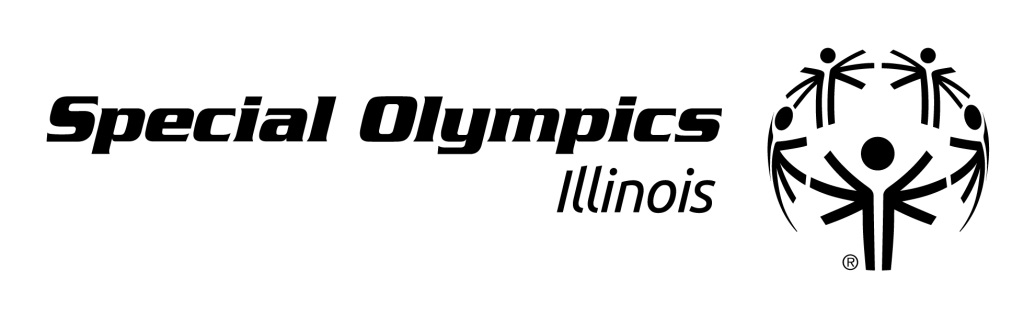 Medical Volunteer Application – SUMMER GAMESHave you volunteered for Special Olympics before?    Yes   NoIf yes, what event__________________________ and what capacity___________________Have you ever worked events as a medical professional in an outreach setting?  Yes   NoIf yes, what event did you work?__________________________________________Would you be willing to help cover Special Olympic events in the capacity of a Medical Volunteer?    Yes   NoWould you be willing to travel to Peoria or East Peoria to help cover a district or state event?    Yes   NoWould you prefer to stay in Bloomington-Normal only to cover events?    Yes  NoVolunteer Name  _____________________________________________________________________________Professional Title______________________________________________________________________________Location of Employment________________________________________________________________________Credentials__________________________________________________________________________________Years in the Profession_________________________________________________________________________State of Illinois License  to Practice Number_________________________________________________________Driver’s License Number (for volunteer identification) ________________________________________________Phone Number__________________________________________________    Text   Call    Both Options        Best Option____________________________Email Address___________________________________________________Address___________________________________________________   City__________________________  Zip____________Please send a copy of your professional certification(s) along with this document.Please scan/email this document to Greg Eberle at:  geberle@hopedalemc.com   Please place an X on the line in which you able to volunteer.                                               You can choose as many shifts as you want.Name__________________________Special Olympics Medical Volunteer:Please keep in mind that our venue assignments may not always be what you request. Our staff will do their best to place you at a requested venue. Our overall goal is to place medical volunteers in locations of need. All volunteers will check-in at Illinois State University Main Medical before reporting to a venue.Please mark the shift (s) in which you would like to work.Friday, June 12__________Shift A   11am – 5pm   (volunteers needed - 10)__________Shift B   Opening Ceremonies at Illinois State University   7pm – 9:30pm   (volunteers needed - 6)Saturday, June 13__________Shift C   7am – 12pm   (volunteers needed - 20)__________Shift D    12pm – 5pm   (volunteers needed – 20)__________Shift E    Dance in Downtown Normal   7pm – 9pm   (volunteers needed – 6)Sunday, June 14  __________Shift F   7am – 12pm   (volunteers needed - 10)__________Shift H   7am – 2:30pm    (Aquatics at Normal Community West)